Загадки для детей про космос На каком пути ни один человек не бывал? 
                                                              (Млечный путь)По тёмному небу рассыпан горошек 
Цветной карамели из сахарной крошки, 
И только тогда, когда утро настанет, 
Вся карамель та внезапно растает. 
                                                              (Звёзды)Раскинут ковер, рассыпался горох. 
Ни ковра не поднять, ни гороха не собрать. 
                                                              (Звездное небо)Синие потолочины 
Золотыми гвоздями приколочены. 
                                                             (Звезды на небе)Из какого ковша не пьют, не едят, а только на него глядят? 
                                                              (Созвездия: Большая Медведица или                                                                                          Малая Медведица)                        Ни начала, ни конца, 
Ни затылка, ни лица. 
Знают все: и млад, и стар, 
Что она – большущий шар. 
                                                               (Земля)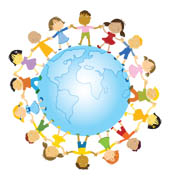 Кто в году четыре раза переодевается? 
                                                               (Земля)Желтая тарелка на небе висит. 
Желтая тарелка всем тепло дарит. 
                                                               (Солнце)В дверь, в окно 
Стучать не будет, 
А взойдет 
И всех разбудит.
                                                              (Солнце)Все его любят, а посмотрят на него, так морщатся. 
                                                              (Солнце)Не месяц, не луна, не планета, не звезда, 
По небу летает, самолеты обгоняет. 
                                                               (Спутник)Обгоняя ночь и день, вкруг земли бежит олень. 
Задевая звезды рогом, в небе выбрал он дорогу. 
Слышен стук его копыт, он Вселенной следопыт. 
                                                                (Спутник)Волчок, волчок, 
Покажи другой бочок, 
Другой бок не покажу, 
Я привязанный хожу. 
                                                                 (Луна)У бабушки над избушкой 
Висит хлеба краюшка. 
Собаки лают, достать не могут. 
                                             (Месяц)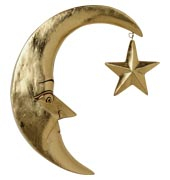 В космосе сквозь толщу лет 
Ледяной летит объект. 
Хвост его - полоска света, 
А зовут объект… 
                                                                                        (Комета)Эта межзвездная 
Вечная странница 
В небе ночном 
Только-только представится 
И улетает 
Надолго потом, 
Нам на прощанье 
Мерцая хвостом. 
                                                                  (Комета) 
Чудо – птица, алый хвост, 
Прилетала в стаю звезд. 
                                                                  (Ракета) 


Тучек нет на горизонте, 
Но раскрылся в небе зонтик, 
Через несколько минут 
Опустился … 
                                                                  (Парашют) 

Я сибирская река, 
Широка и глубока. 
Букву "Е" на "У" смени- 
Стану спутником Земли. 
                                                                   (Луна) 

Ясными ночками 
Гуляет мама с дочками 
Дочкам не твердит она: 
– Спать ложитесь поздно! 
Потому, что мать – Луна 
А дочурки … 
                                                                    (Звезды)Это что за потолок? 
То он низок, то высок, 
То он сер, то беловат, 
То чуть-чуть голубоват. 
А порой такой красивый - 
Кружевной и синий-синий! 
                                       (Небо) 

Пушистая вата 
Плывёт куда-то. 
Чем вата ниже, 
Тем дождик ближе. 
                                                                                               (Облака) 

Ночью по небу гуляю, 
Тускло землю освещаю. 
Скучно очень мне одной, 
 А зовут меня ...
                                     (луной)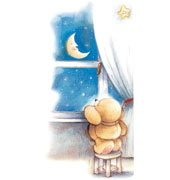 